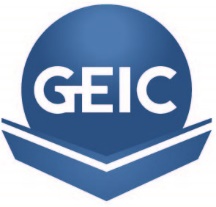 (Header)Aaaaaa Aaaaaa Aaaaaa(Body) Aaaaa aaaaa aaaaa aaaaa aaaaaa aaaaa aaaaa aaaaa aaaaaa aaaaaa aaaaa aaaaa aaaaa aaaaaa aaaaaa aaaaa aaaaa aaaaa aaaaaa aaaaaa aaaaa aaaaa aaaaa aaaaaa aaaaaa aaaaa aaaaa aaaaa aaaaaa aaaaaa aaaaa aaaaa aaaaa aaaaaa aaaaaa aaaaa aaaaa aaaaa aaaaaa aaaaaa aaaaa aaaaa aaaaa aaaaaa aaaaaa aaaaa aaaaa aaaaa aaaaaa aaaaaa aaaaa aaaaa aaaaa aaaaaa aaaaaa aaaaa aaaaa aaaaa aaaaaa aaaaaa aaaaa aaaaa aaaaa aaaaaa aaaaaa aaaaa aaaaa aaaaa aaaaaa aaaaaa aaaaa aaaaa aaaaa aaaaaa aaaaaa aaaaa aaaaa aaaaa aaaaaa aaaaaa aaaaa aaaaa aaaaa aaaaaa aaaaaa aaaaa aaaaa aaaaa aaaaaa aaaaaa aaaaa aaaaa aaaaa aaaaaa aaaaaa aaaaa aaaaa aaaaa aaaaaa aaaaaa aaaaa aaaaa aaaaa aaaaaa aaaaaa aaaaa aaaaa aaaaa aaaaaa aaaaaa aaaaa aaaaa aaaaa aaaaaa aaaaaa aaaaa aaaaa aaaaa aaaaaa aaaaaa aaaaa aaaaa aaaaa aaaaaa aaaaaa aaaaa aaaaa aaaaa aaaaaa aaaaaa aaaaa aaaaa aaaaa aaaaaa aaaaaa aaaaa aaaaa aaaaa aaaaaa aaaaaa aaaaa aaaaa aaaaa aaaaaa aaaaaa aaaaa aaaaa aaaaa aaaaaa aaaaaa aaaaa aaaaa aaaaa aaaaaa aaaaaa aaaaa aaaaa aaaaa aaaaaa aaaaaa aaaaa aaaaa aaaaa aaaaaa aaaaaa aaaaa aaaaa aaaaa aaaaaa aaaaaa aaaaa aaaaa aaaaa aaaaaa aaaaaa aaaaa aaaaa aaaaa aaaaaa aaaaaa aaaaa aaaaa aaaaa aaaaaa aaaaaa aaaaa aaaaa aaaaa aaaaaa aaaaaa aaaaa aaaaa aaaaa aaaaaa aaaaaa aaaaa aaaaa aaaaa aaaaaa aaaaaa aaaaa aaaaa aaaaa aaaaaa aaaaaa aaaaa aaaaa aaaaa aaaaaa aaaaaa aaaaa aaaaa aaaaa aaaaaa aaaaaa aaaaa aaaaa aaaaa aaaaaa aaaaaa aaaaa aaaaa aaaaa aaaaaa aaaaaa aaaaa aaaaa aaaaa aaaaaa aaaaaa aaaaa aaaaa aaaaa aaaaaa aaaaaa aaaaa aaaaa aaaaa aaaaaa aaaaaa aaaaa aaaaa aaaaa aaaaaa aaaaaa aaaaa aaaaa aaaaa aaaaaa aaaaaa aaaaa aaaaa aaaaa aaaaaa aaaaaa aaaaa aaaaa aaaaa aaaaaa aaaaaa aaaaa aaaaa aaaaa aaaaaa aaaaaa aaaaa aaaaa aaaaa aaaaaa aaaaaa aaaaa aaaaa aaaaa aaaaaa aaaaaa aaaaa aaaaa aaaaa aaaaaa aaaaaa aaaaa aaaaa aaaaa aaaaaa aaaaaa aaaaa aaaaa aaaaa aaaaaa aaaaaa aaaaa aaaaa aaaaa aaaaaa aaaaaa aaaaa aaaaa aaaaa aaaaaa aaaaaa aaaaa aaaaa aaaaa aaaaaa aaaaaa aaaaa aaaaa aaaaa aaaaaa aaaaaa aaaaa aaaaa aaaaa aaaaaa aaaaaa aaaaa aaaaa aaaaa aaaaaa aaaaaa aaaaa aaaaa aaaaa aaaaaa aaaaaa aaaaa aaaaa aaaaa aaaaaa aaaaaa aaaaa aaaaa aaaaa aaaaaa aaaaaa aaaaa aaaaa aaaaa aaaaaa aaaaaa aaaaa aaaaa aaaaa aaaaaa aaaaaa aaaaa aaaaa aaaaa aaaaaa aaaaaa aaaaa aaaaa aaaaa aaaaaa aaaaaa aaaaa aaaaa aaaaa aaaaaa aaaaaa aaaaa aaaaa aaaaa aaaaaa aaaaaa aaaaa aaaaa aaaaa aaaaaa                       aaaaaa aaaaa aaaaa aaaaa aaaaaa aaaaaa aaaaa aaaaa aaaaa aaaaaa aaaaaa aaaaa aaaaa aaaaa aaaaaa aaaaaa aaaaa aaaaa aaaaa aaaaaa aaaaaa aaaaa aaaaa aaaaa aaaaaa aaaaaa aaaaa aaaaa aaaaa aaaaaa aaaaaa aaaaa aaaaa aaaaa aaaaaa aaaaaa aaaaa aaaaa aaaaa aaaaaa aaaaaa aaaaa aaaaa aaaaa aaaaaa aaaaaa aaaaa aaaaa aaaaa aaaaaa aaaaaa aaaaa aaaaa aaaaa aaaaaa aaaaaa aaaaa aaaaa aaaaa aaaaaa aaaaaa aaaaa aaaaa aaaaa aaaaaa aaaaaa aaaaa aaaaa aaaaa aaaaaa aaaaaa aaaaa aaaaa aaaaa aaaaaa aaaaaa aaaaa aaaaa aaaaa aaaaaa aaaaaa aaaaa aaaaa aaaaa aaaaaa aaaaaa aaaaa aaaaa aaaaa aaaaaa aaaaaa aaaaa aaaaa aaaaa aaaaaa aaaaaa aaaaa aaaaa aaaaa aaaaaa aaaaaa aaaaa aaaaa aaaaa aaaaaa aaaaaa aaaaa aaaaa aaaaa aaaaaa aaaaaa aaaaa aaaaa aaaaa aaaaaa aaaaaa aaaaa aaaaa aaaaa aaaaaa aaaaaa aaaaa aaaaa aaaaa aaaaaa aaaaaa aaaaa aaaaa aaaaa aaaaaa aaaaaa aaaaa aaaaa aaaaa aaaaaa aaaaaa aaaaa aaaaa aaaaa aaaaaa aaaaaa aaaaa aaaaa aaaaa aaaaaa aaaaaa aaaaa aaaaa aaaaa aaaaaa aaaaaa aaaaa aaaaa aaaaa aaaaaa aaaaaa aaaaa aaaaa aaaaa aaaaaa aaaaaa aaaaa aaaaa aaaaa aaaaaa aaaaaa aaaaa aaaaa aaaaa aaaaaa aaaaaa aaaaa aaaaa aaaaa aaaaaa   --------------------------------------By -------------------------------------- (Header)Aaaaaa Aaaaaa Aaaaaa Aaaaaa Aaaaaa(Body) Aaaaa aaaaa aaaaa aaaaa aaaaaa aaaaa aaaaa aaaaa aaaaaa aaaaaa aaaaa aaaaa aaaaa aaaaaa aaaaaa aaaaa aaaaa aaaaa aaaaaa aaaaaa aaaaa aaaaa aaaaa aaaaaa aaaaaa aaaaa aaaaa aaaaa aaaaaa aaaaaa aaaaa aaaaa aaaaa aaaaaa aaaaaa aaaaa aaaaa aaaaa aaaaaa aaaaaa aaaaa aaaaa aaaaa aaaaaa aaaaaa aaaaa aaaaa aaaaa aaaaaa aaaaaa aaaaa aaaaa aaaaa aaaaaa aaaaaa aaaaa aaaaa aaaaa aaaaaa aaaaaa aaaaa aaaaa aaaaa aaaaaa aaaaaa aaaaa aaaaa aaaaa aaaaaa aaaaaa aaaaa aaaaa aaaaa aaaaaa aaaaaa aaaaa aaaaa aaaaa aaaaaa aaaaaa aaaaa aaaaa aaaaa aaaaaa aaaaaa aaaaa aaaaa aaaaa aaaaaa aaaaaa aaaaa aaaaa aaaaa aaaaaa aaaaaa aaaaa aaaaa aaaaa aaaaaa aaaaaa aaaaa aaaaa aaaaa aaaaaa aaaaaa aaaaa aaaaa aaaaa aaaaaa aaaaaa aaaaa aaaaa aaaaa aaaaaa aaaaaa aaaaa aaaaa aaaaa aaaaaa aaaaaa aaaaa aaaaa aaaaa aaaaaa aaaaaa aaaaa aaaaa aaaaa aaaaaa aaaaaa aaaaa aaaaa aaaaa aaaaaa aaaaaa aaaaa aaaaa aaaaa aaaaaa aaaaaa aaaaa aaaaa aaaaaaaaaa aaaaaa aaaaa aaaaa aaaaa aaaaaa aaaaaa aaaaa aaaaa aaaaa aaaaaa aaaaaa aaaaa aaaaa aaaaa aaaaaa aaaaaa aaaaa aaaaa aaaaa aaaaaa aaaaaa aaaaa aaaaa aaaaa aaaaaa aaaaaa aaaaa aaaaa aaaaa aaaaaa aaaaaa aaaaa aaaaa aaaaa aaaaaa aaaaaa aaaaa aaaaa aaaaa aaaaaa aaaaaa aaaaa aaaaa aaaaa aaaaaa aaaaaa aaaaa aaaaa aaaaa aaaaaa aaaaaa aaaaa aaaaa aaaaa aaaaaa aaaaaa aaaaa aaaaa aaaaa aaaaaa aaaaaa aaaaa aaaaa aaaaa aaaaaa aaaaaa aaaaa aaaaa aaaaa aaaaaa aaaaaa aaaaa aaaaa aaaaa aaaaaa aaaaaa aaaaa aaaaa aaaaa aaaaaa aaaaaa aaaaa aaaaa aaaaa aaaaaa aaaaaa aaaaa aaaaa aaaaa aaaaaa aaaaaa aaaaa aaaaa aaaaa aaaaaa aaaaaa aaaaa aaaaa aaaaa aaaaaa aaaaaa aaaaa aaaaa aaaaa aaaaaa aaaaaa aaaaa aaaaa aaaaa aaaaaa aaaaaa aaaaa aaaaa aaaaa aaaaaa aaaaaa aaaaa aaaaa aaaaa aaaaaa aaaaaa aaaaa aaaaa aaaaa aaaaaa aaaaaa aaaaa aaaaa aaaaa aaaaaa aaaaaa aaaaa aaaaa aaaaa aaaaaa aaaaaa aaaaa aaaaa aaaaa aaaaaa aaaaaa aaaaa aaaaa aaaaaaaaaaaa aaaaaa aaaaa aaaaa aaaaa aaaaaa aaaaaa aaaaa aaaaa aaaaa aaaaaa aaaaaa aaaaa aaaaa aaaaa aaaaaa aaaaaa aaaaa aaaaa aaaaa aaaaaa aaaaaa aaaaa aaaaa aaaaa aaaaaa aaaaaa aaaaa aaaaa aaaaa aaaaaa aaaaaa aaaaa aaaaa aaaaa aaaaaa aaaaaa aaaaa aaaaa aaaaa aaaaaa aaaaaa aaaaa aaaaa aaaaa aaaaaa aaaaaa aaaaa aaaaa aaaaa aaaaaa aaaaaa aaaaa aaaaa aaaaa aaaaaa aaaaaa aaaaa aaaaa aaaaa aaaaaa aaaaaa aaaaa aaaaa aaaaa aaaaaaa aaaaaa aaaaa aaaaa aaaaa aaaaaa aaaaaa aaaaa aaaaa aaaaa aaaaaa aaaaaa aaaaa aaaaa aaaaa aaaaaa aaaaaa aaaaa aaaaa aaaaa aaaaaa aaaaaa aaaaa aaaaa aaaaa aaaaaa aaaaaa aaaaa aaaaa aaaaa aaaaaa aaaaaa aaaaa aaaaa aaaaa ----------------------------------------By ---------------------------------------- (Header)Aaaaaa Aaaaaa Aaaaaa Aaaaaa Aaaaaa(Body) Aaaaa aaaaa aaaaa aaaaa aaaaaa aaaaa aaaaa aaaaa aaaaaa aaaaaa aaaaa aaaaa aaaaa aaaaaa aaaaaa aaaaa aaaaa aaaaa aaaaaa  aaaaaa aaaaa aaaaa aaaaa aaaaaa aaaaaa aaaaa aaaaa aaaaa aaaaaa aaaaaa aaaaa aaaaa aaaaa aaaaaa aaaaaa aaaaa aaaaa aaaaa aaaaaa aaaaaa aaaaa aaaaa aaaaa aaaaaa aaaaaa aaaaa aaaaa aaaaa aaaaaa aaaaaa aaaaa aaaaa aaaaa aaaaaa aaaaaa aaaaa aaaaa aaaaa aaaaaa aaaaaa aaaaa aaaaa aaaaa aaaaaa aaaaaa aaaaa aaaaa aaaaa aaaaaa aaaaaa aaaaa aaaaa aaaaa aaaaaa aaaaaa aaaaa aaaaa aaaaa aaaaaa aaaaaa aaaaa aaaaa aaaaa aaaaaa aaaaaa aaaaa aaaaa aaaaa aaaaaa aaaaaa aaaaaa aaaaa aaaaa aaaaa aaaaaa aaaaaa aaaaa aaaaa aaaaa aaaaaa aaaaaa aaaaa aaaaa aaaaa aaaaaa aaaaaa aaaaa aaaaa aaaaa aaaaaa aaaaaa aaaaa aaaaa aaaaa aaaaaa aaaaaa aaaaa aaaaa aaaaa aaaaaa aaaaaa aaaaa aaaaa aaaaa aaaaaa aaaaaa aaaaa aaaaa aaaaa aaaaaa aaaaaa aaaaa aaaaa aaaaa aaaaaa aaaaaa aaaaa aaaaa aaaaa aaaaaa aaaaaa aaaaa aaaaa aaaaa aaaaaa aaaaaa aaaaa aaaaa aaaaa aaaaaa aaaaaa aaaaa aaaaa aaaaa aaaaaa aaaaaa aaaaa aaaaa aaaaa aaaaaa aaaaaa aaaaa aaaaa aaaaa aaaaaa aaaaaa aaaaa aaaaa aaaaa aaaaaa aaaaaa aaaaa aaaaa aaaaa aaaaaa aaaaaa aaaaa aaaaa aaaaa aaaaaa aaaaaa aaaaa aaaaa aaaaa aaaaaa aaaaaa aaaaa aaaaa aaaaa aaaaaa aaaaaa aaaaa aaaaa aaaaa aaaaaa aaaaaa aaaaa aaaaa aaaaa aaaaaa aaaaa aaaaa aaaaa aaaaaa aaaaaa aaaaa aaaaa aaaaa aaaaaa ----------------------------------------By---------------------------------------